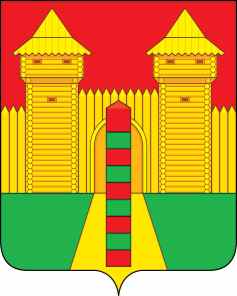 АДМИНИСТРАЦИЯ  МУНИЦИПАЛЬНОГО  ОБРАЗОВАНИЯ«ШУМЯЧСКИЙ  РАЙОН» СМОЛЕНСКОЙ  ОБЛАСТИРАСПОРЯЖЕНИЕот  12.03.2021г.  № 79-р         п. Шумячи	В соответствии с Уставом Шумячского городского поселения:	1. Внести в распоряжение Администрации муниципального образования «Шумячский район» Смоленской области от 19.01.2021г. № 7-р «О передаче имущества находящегося на забалансовом счете» (далее – распоряжение) следующие изменения:- в пункте 1 распоряжения слова «стоимостью 28 708 руб. 40 коп. (двадцать восемь тысяч семьсот восемь) рублей 40 коп.» заменить словами «28 708 (двадцать восемь тысяч семьсот восемь) рублей 38 коп.».2. Контроль за исполнением настоящего распоряжения возложить на заместителя Главы муниципального образования «Шумячский район» Смоленской области К.Е. Буфистова.Глава муниципального образования«Шумячский район» Смоленской области                                              А.Н. ВасильевО внесении изменений в распоряжение Администрации муниципального образования «Шумячский район» Смоленской области от 19.01.2021г. № 7-р 